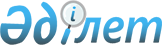 "Қазақстан Республикасы Президентінің кейбір жарлықтарының күші жойылды деп тану туралы" Қазақстан Республикасының Президенті Жарлығының жобасы туралыҚазақстан Республикасы Үкіметінің 2012 жылғы 26 сәуірдегі № 521 Қаулысы

      Қазақстан Республикасының Үкіметі ҚАУЛЫ ЕТЕДІ:

      «Қазақстан Республикасы Президентінің кейбір жарлықтарының күші жойылды деп тану туралы» Қазақстан Республикасының Президенті Жарлығының жобасы Қазақстан Республикасы Президентінің қарауына енгізілсін.      Қазақстан Республикасының

      Премьер-Министрі                           К. Мәсімов 

Қазақстан Республикасының Президенті

ЖАРЛЫҚ 

Қазақстан Республикасы Президентінің кейбір жарлықтарының

күші жойылды деп тану туралы

      ҚАУЛЫ ЕТЕМІН:

      1. Қосымшаға сәйкес Қазақстан Республикасы Президентінің кейбір жарлықтарының күші жойылды деп танылсын.

      2. Осы Жарлық қол қойылған күнінен бастап қолданысқа енгізіледі.      Қазақстан Республикасының

      Президенті                                 Н. Назарбаев

Қазақстан Республикасы 

Президентінің    

2012 жылғы « »      

№   Жарлығына     

ҚОСЫМША         

Қазақстан Республикасы Президентінің күші жойылған

кейбір жарлықтарының тізбесі

      1. «Қазақстан Республикасының Ұлттық кеңесі туралы» Қазақстан Республикасы Президентінің 2002 жылғы 29 сәуірдегі № 857 Жарлығы (Қазақстан Республикасының ПҮАЖ-ы, 2002 ж., № 12,113-құжат).

      2. «Қазақстан Республикасы Президентінің 2002 жылғы 29 сәуірдегі № 857 Жарлығына өзгерістер мен толықтыру енгізу туралы» Қазақстан Республикасы Президентінің 2003 жылғы 5 қарашадағы № 1222 Жарлығы (Қазақстан Республикасының ПҮАЖ-ы, 2003 ж., № 43, 451-құжат).

      3. «Қазақстан Республикасы Президентінің 2002 жылғы 29 сәуірдегі № 857 Жарлығына өзгерістер енгізу туралы» Қазақстан Республикасы Президентінің 2004 жылғы 15 сәуірдегі № 1349 Жарлығы (Қазақстан Республикасының ПҮАЖ-ы, 2004 ж., № 18, 223-құжат).

      4. «Қазақстан Республикасы Президентінің кейбір актілеріне өзгерістер енгізу туралы» Қазақстан Республикасы Президентінің 2004 жылғы 15 желтоқсандағы № 1504 Жарлығының 1-тармағының 7) тармақшасы (Қазақстан Республикасының ПҮАЖ-ы, 2004 ж., № 51, 671-құжат).

      5. «Қазақстан Республикасы Президентінің жанындағы Әйелдер істері және отбасылық-демографиялық саясат жөніндегі ұлттық комиссия туралы» Қазақстан Республикасы Президентінің 2006 жылғы 1 ақпандағы № 56 Жарлығының 5-тармағының 3) тармақшасы (Қазақстан Республикасының ПҮАЖ-ы, 2006 ж., № 5, 39-құжат).
					© 2012. Қазақстан Республикасы Әділет министрлігінің «Қазақстан Республикасының Заңнама және құқықтық ақпарат институты» ШЖҚ РМК
				